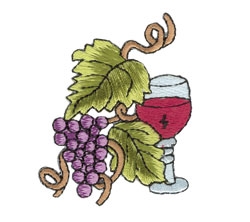 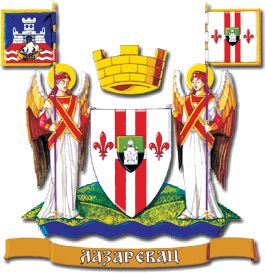 O B A V E Š T E NJ EPoštovani sugrađani,GO Lazarevac i udruženje " ZEOČKI VINOGRADI" pozivaju Vas da prijavite učešće na:PRVOM regionalnom OCENJIVANJU RAKIJA OD ŠLJIVE, VOĆNIH RAKIJA I LIKERAOcenjivanje će se održati 20.11.2020.god.u prostorijama "PODRUM MILOJAŠ" sa početkom u 10 h.Komisija: prof.dr Slobodan Jović, doc.dr Aleksandar Petrović........Svi zainteresovani proizvođači mogu dostaviti svoje uzorke na ocenjivanje lično ili poštomu prostorije "PODRUM MILOJAŠ" u Burovu.  Adresa : Burovo 43/b, 11550 Lazarevac, najkasnije do19.11.2020.god do 20 h.Prijem uzoraka vršiće se od nedelje 15.11.2020.god.od 15 - 20h. Uzorak treba da se sastoji od jedne boce od 1l.Cena po uzorku iznosi 1000,oo din. Ukoliko proizvođač učestvuje sa 2 ili više uzoraka, vrši uplatukotizacije samo za 2 uzorka a ostali uzorci (preko dve) se dostavljaju bez plaćanja kotizacije. Uplata kotizacije se može izvršiti na tekući račun udruženja "ZEOČKI VINOGRADI" 205-131885-96 ili lično pri predaji uzoraka.Zvanična dodela nagrada održaće se 27.11.2020.god.u prostorijama "PODRUM MILOJAŠ"sa početkom od 10h.NAGRADEU sve tri kategorije za najbolje ocenjen uzorak obezbeđena su hrastova burad od 50 l.ostale nagrade: zlatne, srebrne medalje, diplome zahvalnice itd…Kontakt telefon:063/8697-463